Võistlusklass Cadet Tehnilised tingimused 2022.Kinnitatud 12.04.20221. VÕISTLUSKLASSI CADET TEHNILISED TINGIMUSED 2022 1.1. MOOTOR 1.1.1. Mootor vastavalt võistlusklassi Micro 60 tehnilistele tingimustele. Samuti on lubatud kuni 31.12.2022 kasutada erinevate tootjate poolt spetsiaalselt sellele vanuserühmale valmistatud kardi
mootoreid kubatuuriga 35-50 cm3. 1.1.2. 60 cm3 mootoriga on kohustuslik kasutada sisselaskeflantsi ja silindri vahel seibi 10mm avaga vastavalt lisa 1 joonisele. Seib peab olema anodiseeritud punane. Vigastatud või kulunud seibi kasutamine ei ole lubatud. Kohustuslik on kasutada tihendit mõlemal pool seibi. Tihendi maksimaalne paksus on 1 mm. 1.1.2.1. Mootoril kubatuuriga kuni 50 cm3 (k.a) ei ole punktis 1.1.2 nimetatud seibi 10mm kasutamine kohustuslik. 1.2. TAGAVÕLL 1.2.1.  Tagavõlli lubatud läbimõõt 30 mm ja pikkus 960 mm (pikkusel tolerants +/-10mm) 1.2.2.  Tagarataste maksimum laius mõõdetuna velgede välisservast on 1100 mm ja miinimum 1040 mm. 1.3. ÜLEKANDE HAMMASRATAS 1.3.1. Lubatud veohammasrataste arv 11 ees ja 84 taga (11/84) või 10 ees ja 76 taga (10/76). 1.4. MIINIMUMKAAL 1.4.1. Vähim lubatud kaal koos sõitja ja varustusega on 88 kg. 1.5. REHVID JA VELJED 1.5.1.  Rehvid vastavalt Eesti meistrivõistluste kardispordis 2022 üldjuhendile. 1.5.2.  Suurim lubatud rõhk rehvides on 3.0 Bar. 1.6. RAAM 1.6.1. Raamitootja on vaba, kuid ei ole lubatud kasutada omavalmistatud ja ümber- ehitatud raame.
Juhul kui  kasutatakse FIA Group 3  kardiraame- peab raam olema homologeeritud.
Homologeering võib olla aegunud.
Teljevahe 780-950mm Lisa 1 joonis: 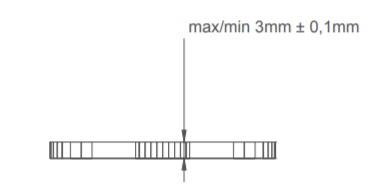 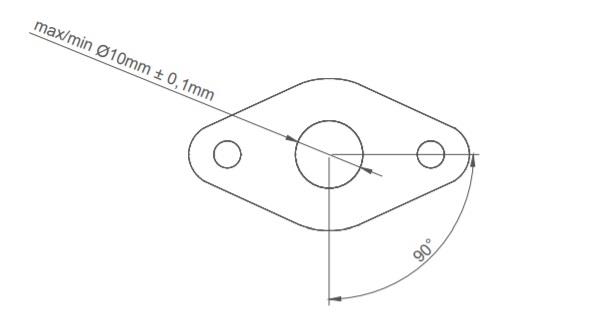 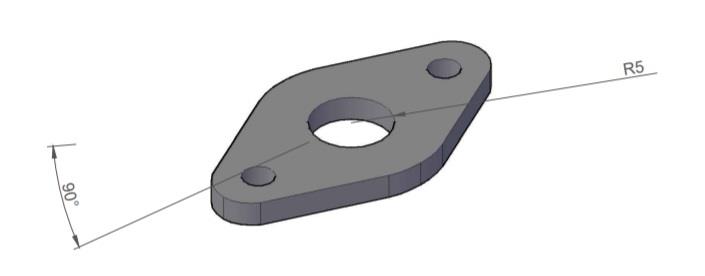 